Załącznik nr 2 do SWZOPIS PRZEDMIOTU ZAMÓWIENIAPrzedmiotem zamówienia jest: Część 1.  Dostawa końcówek do pipet automatycznych o regulowanej pojemności w zakresie do 10 μl. Ilość: 10 000 szt.OPIS:- kompatybilne z pipetami automatycznymi Eppendorf Research® plus o regulowanej pojemności w zakresie 0,5-10 μl- pojemność końcówki: 0,1-10 µl- posiadające podziałkę- autoklawowalne (w 121°C) - wolne od Dnaz i Rnaz, DNA, RNA- niepirogenne- bezbarwne- bez filtra- pakowane w workachCzęść 2. dostawa końcówek do pipet automatycznych o regulowanej pojemności w zakresie do 200 μl. Ilość: 10 000 szt.OPIS:-kompatybilne z pipetami automatycznymi Eppendorf Research® plus -o regulowanej pojemności w zakresach 2-20 μl oraz 20-200 μl-pojemność końcówki: 2-200 µl-posiadające podziałkę-autoklawowalne (w 121°C) -wolne od Dnaz i Rnaz, DNA, RNA-niepirogenne-bezbarwne lub barwione-bez filtra-pakowane w workachCzęść 3. dostawa końcówek do pipet automatycznych o regulowanej pojemności w zakresie do 1000 μl. Ilość: 10 000 szt.OPIS:-kompatybilne z pipetami automatycznymi Eppendorf Research® plus -o regulowanej pojemności w zakresie 100-1000 μl-pojemność końcówki: 50-1000 µl-posiadające podziałkę-nie dłuższe niż 71 mm-autoklawowalne (w 121°C) -wolne od Dnaz i Rnaz, DNA, RNA-niepirogenne-bezbarwne lub barwione-bez filtra-pakowane w workachCzęść 4. dostawa końcówek wolnych od RNaz i DNaz do pipet automatycznych o regulowanej pojemności w zakresie do 10 μl. Pakowane w pudełkach. Ilość: 960 szt.OPIS:-kompatybilne z pipetami automatycznymi Eppendorf Research® plus o regulowanej pojemności w zakresie 0,5-10 μl-pojemność końcówki: 0,1-10 µl-posiadające  podziałkę-sterylne-autoklawowalne (w 121°C)-niskoadhezyjne-czyste molekularnie, wolne od Dnaz i Rnaz, DNA, RNA-niepirogenne-bezbarwne-pakowane w pudełkach lub w postaci zestawu pudełka z wkładami wymiennymi lub wkładów wymiennych kompatybilnych z pudełkami marki EppendorfCzęść 5. Dostawa końcówek wolnych od RNaz i DNaz do pipet automatycznych o regulowanej pojemności w zakresie do 200 μl. Pakowane w pudełkach. Ilość: 960 szt.OPIS:-kompatybilne z pipetami automatycznymi Eppendorf Research® plus o regulowanej pojemności w zakresach 2-20 μl oraz 20-200 μl-pojemność końcówki: 2-200 µl-posiadające podziałkę-sterylne-autoklawowalne (w 121°C) -czyste molekularnie, wolne od Dnaz i Rnaz, DNA, RNA-niepirogenne-bezbarwne lub barwione-pakowane w pudełkach lub w postaci zestawu pudełka z wkładami wymiennymi lub wkładów wymiennych kompatybilnych z pudełkami marki EppendorfCzęść 6. Dostawa końcówek wolnych od RNaz i DNaz do pipet automatycznych o regulowanej pojemności w zakresie do 1000 μl. Pakowane w pudełkach. Ilość: 960 szt.OPIS:-kompatybilne z pipetami automatycznymi Eppendorf Research® plus o regulowanej pojemności w zakresie 100-1000 μl-pojemność końcówki: 100-1000 µl-posiadające podziałkę-sterylne-autoklawowalne (w 121°C) -czyste molekularnie, wolne od Dnaz i Rnaz, DNA, RNA-niepirogenne-bezbarwne lub barwione-pakowane w pudełkach lub w postaci zestawu pudełka z wkładami wymiennymi lub wkładów wymiennych kompatybilnych z pudełkami marki EppendorfCzęść 7. dostawa sterylnych końcówek do pipet automatycznych o regulowanej pojemności w zakresie do 1000 μl z filtrem w pudełkach. Ilość: 2880 szt.OPIS:- zawierające filtr,- pakowane po 96 sztuk- maksymalne objętości robocze końcówki 1000 µl,- kompatybilne z pipetami automatycznymi Eppendorf Research plus o regulowanej pojemności, Gilson, Thermo Fisher Scientific Finnpipette, Biohit/Sartorious- materiał: polipropylen,- sterylne,- posiadające certyfikat jakości BIO-CERT (dostarczony z produktem)- autoklawowalne (w 121°C),- wolne od Dnaz i Rnaz, DNA, RNA,- niepirogenne,- bezbarwne,- pojemność końcówki 50-1000 µlCzęść 8. dostawa końcówek kapilarnych do pipet automatycznych o regulowanej pojemności w zakresie do 200 μl. Ilość: 2000 szt.OPIS:- kompatybilne z pipetami automatycznymi Eppendorf Research® plus o regulowanej pojemności w zakresach 2-20 μl oraz 20-200 μl- pojemność końcówki: 200 µl- przeznaczone do nanoszenia próbek białkowych (zawierających bufor GLB) na żele poliakrylamidowe (elektroforeza SDS-PAGE)- posiadające okrągłe zakończenie- dł. max 83 mm- niesterylne- autoklawowalne (w 121°C) - wolne od Dnaz i Rnaz, DNA- bezbarwne lub barwione- bez filtra- pakowane w workach lub na statywachCzęść 9. Dostawa pipet manualnych, 1 szt. z zakresem pojemności 0,5-10 μl oraz 1 szt. z zakresem pojemności 10-100 μlOPIS:- jednokanałowe, o zmiennej objętości- całkowicie autoklawowalne-posiadające przycisk do zrzucania końcówek-możliwość kalibracji produktu- odporne na promienie UV- kompatybilne z końcówkami firmy Eppendorf-ilość: 1 pipeta z zakresem pojemności 0,5-10 μl, 1 pipeta z zakresem pojemności 10-100 μlCzęść 10. Dostawa butelek do hodowli komórkowych o powierzchni wzrostu 75cm2. Ilość: 100 szt. OPIS:-powierzchnia wzrostu 75cm2-możliwość stabilnego układania jedna na drugiej-posiadające podziałkę i pole opisowe-sterylne-wolne od DNaz, RNaz i pirogenów, o zdefiniowanym, minimalnym stężeniu endotoksyn-posiadające zakrętkę z filtrem z hydrofobową membraną z PTFE o średnicy porów 0,22 µm-posiadające wyprofilowaną szyjkę umożliwiającą łatwy dostęp do wnętrza butelki pipetąCzęść 11. Dostawa folii do zabezpieczania probówek i innych naczyń reakcyjnych w rolce o szerokości 10 cm. Ilość: 75 metrówOPIS:-materiał wykonania: film (thermoplastic)-niesterylny-zastosowanie w temp.: od -45 °C do +55 °C-szerokość rolki: 10 cm-rozciągliwość >200%Część 12. Dostawa płytek 96-dołkowych do przeprowadzenia reakcji qPCR wraz z folią samoprzylepną do zamykania płytek. Ilość: 50 szt.OPIS:-materiał polipropylen, -kolor dołków - biały,-wolne od RNaz, DNaz,-posiadające 96 dołków,-odpowiednie do qPCR, -kompatybilne z Light Cycler Roche 96Część 13. Dostawa butelek hodowlanych do komórek adherentnych T175 – 100 szt.-posiadające zakrętki z filtrem, - sterylne,- objętość pożywki: 20-45 mL,- powierzchnia do wzrostu komórek: 175 cm2,- okres ważności: co najmniej 24 miesiące od daty dostawy- przeznaczenie: hodowla kultur komórkowych o zdolnościach adherentnych- czystość produktu: wolny od wykrywalnych DNaz/RNaz, ludzkiego DNA i pirogenów - ilość: 100 sztukCzęść 14. Dostawa kolumn do chromatografii żelowej  - 100 szt.- wypełnienie kolumny: brak, - wysokość: 14 cm, - objętość złoża od 1 do 20 mL,- możliwość autoklawowania,- kolumny dostarczone z zaślepionym wylotem, - kolumny wyposażone w dolny wspornik złoża wykonany z polietylenu o średnicy porów 30 μm, - dodatkowe wyposażenie: górny wspornik złoża wykonany z polietylenu o średnicy porów 30 μm zapobiegający wysychaniu złoża w kolumnie - ilość: 100 sztuk- zgodność produktu ze schematem załączonym poniżej: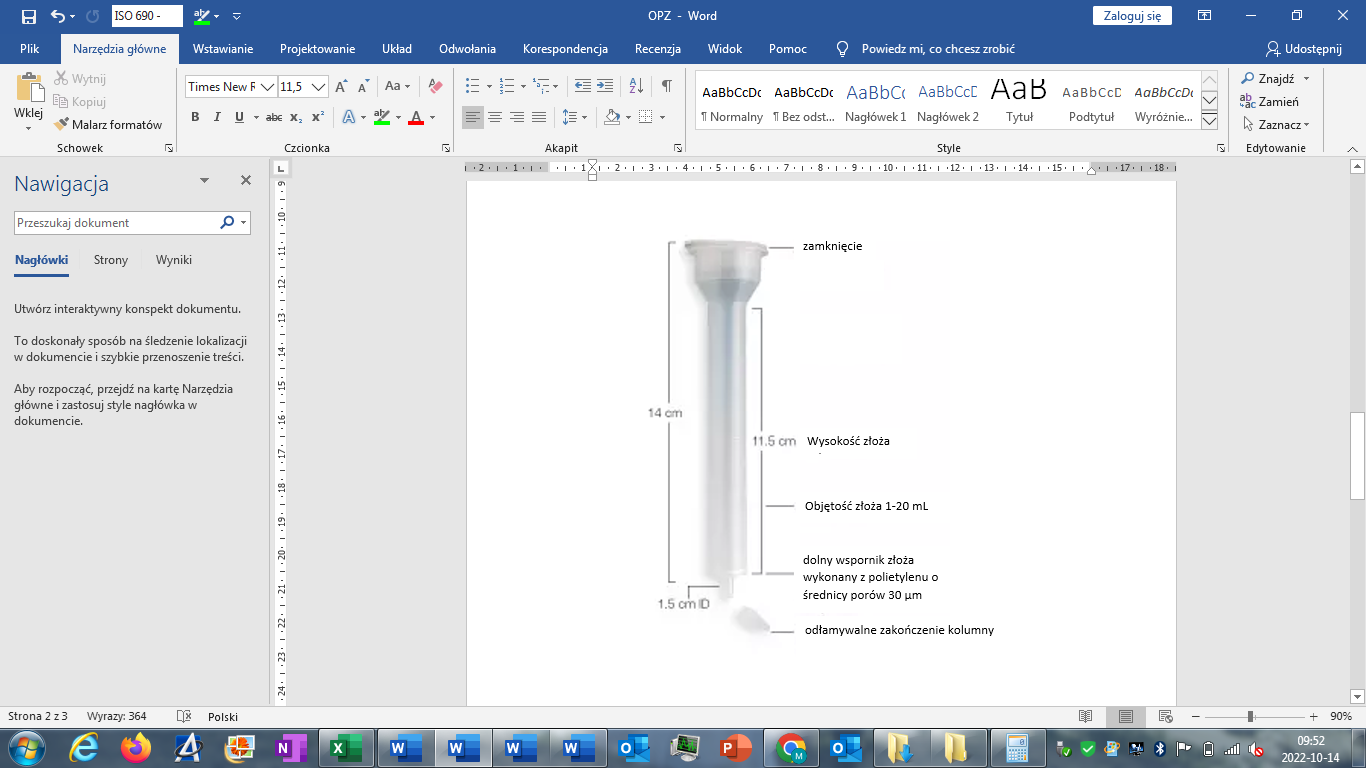 Część 15. Dostawa koncentratora wirówkowego 100 kDa – 48 szt.- membrana PES, - powierzchnia membrany 6,0 cm² - wysoki odzysk retentatu > 90 %,- dodatkowa opcja do pracy pod ciśnieniem- wymiary: 30 mm x 116 mm - kompatybilność z rotorami na probówki typu Falcon 50- punkt odcięcia: 100 000 MWCO- objętość próbki 5-20 mL, - objętość martwa 50 µl- ilość: 48 sztukCzęść 16. Dostawa koncentratora wirówkowego 100 kDa o objętości 0,5 mL – 96 szt.- odcięcie masy cząsteczkowej: 100 000 daltonów,- membrana z regenerowanej celulozy,- odzysk retentatu na poziomie ponad 90%,- zdolność zatężania próbki od 500 μL do 15 μL,- możliwość odwrotnego wirowania zapewniającego odzyskiwanie próbki,- maksymalna względna siła odśrodkowa 15 000 x g,- maksymalna początkowa objętość próbki: 500 µL,- aktywna powierzchnia membrany: 1 cm²,-  ilość: 96 sztukCzęść 17. Dostawa filtrów strzykawkowych 0,22 µm. Ilość: 250 szt.- wielkość porów: 0,22 µm,- kompatybilność ze strzykawkami 20 mL z wyjściem typu „Luer-Lok”,- membrana z hydrofiloegoy polieterosulforanu (PES),- przeznaczenie: sterylizacja pożywek do hodowli tkankowych, roztworów białek lub roztworów wodnych, sterylizacja leków oraz roztworów wodnych podawanych dożylnie- sterylne,- powierzchnia filtracji 4,5 cm²,- średnica filtra (⌀) 33 mm- ilość: 250 sztukCzęść 18. Dostawa końcówek z filtrem PCR Clean o objętości 50ul do automatycznej stacji pipetującej epMotion- jednorazowe końcówki z filtrem PCR clea o objętości 50ul- kompatybilne z urządzeniem: automatyczna stacja pipetująca epMotion (Eppendorf)- dostarczane w blistrze z PET ze szczelną pokrywką zabezpieczającą jakość produktu-pakowane na tackach oznaczonych kodem kolorystycznym - ilość: 24 tacki x 96 końcówki Część 19. Dostawa chip sensora (układu czujnika mleczanu typu II) do analizatora mleczanu - dla analizatora Biosen C-Line.- Wymienialny element - główna elektroda układu pomiarowego dla analizatora Biosen C-Line